Привет! Guten Tag! Bonjour! Hi!BCID: _______________________________________Сайт поддержки - http://ballycumber.ru/Привет! Guten Tag! Bonjour! Hi!BCID: _______________________________________Сайт поддержки - http://ballycumber.ru/Привет! Guten Tag! Bonjour! Hi!BCID: _______________________________________Сайт поддержки - http://ballycumber.ru/Привет! Guten Tag! Bonjour! Hi!BCID: _______________________________________Сайт поддержки - http://ballycumber.ru/Привет! Guten Tag! Bonjour! Hi!BCID: _______________________________________Сайт поддержки - http://ballycumber.ru/Привет! Guten Tag! Bonjour! Hi!BCID: _______________________________________Сайт поддержки - http://ballycumber.ru/Привет! Guten Tag! Bonjour! Hi!BCID: _______________________________________Сайт поддержки - http://ballycumber.ru/Привет! Guten Tag! Bonjour! Hi!BCID: _______________________________________Сайт поддержки - http://ballycumber.ru/Привет! Guten Tag! Bonjour! Hi!BCID: _______________________________________Сайт поддержки - http://ballycumber.ru/Привет! Guten Tag! Bonjour! Hi!BCID: _______________________________________Сайт поддержки - http://ballycumber.ru/Привет! Guten Tag! Bonjour! Hi!BCID: _______________________________________Сайт поддержки - http://ballycumber.ru/Привет! Guten Tag! Bonjour! Hi!BCID: _______________________________________Сайт поддержки - http://ballycumber.ru/Привет! Guten Tag! Bonjour! Hi!BCID: _______________________________________Сайт поддержки - http://ballycumber.ru/Привет! Guten Tag! Bonjour! Hi!BCID: _______________________________________Сайт поддержки - http://ballycumber.ru/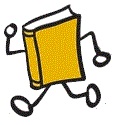 